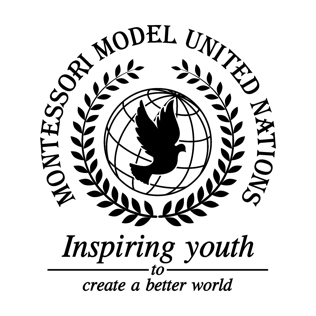       Resolution United Nations Security Council/2.1United Nations Security Council Co-sponsors: Kingdom of Belgium, People’s Republic of China, Republic of Estonia, Republic of France, Federal Republic of Germany, Republic of Indonesia, Republic of the Niger, Russian Federation, Republic of South Africa, Saint Vincent and the Grenadines, Republic of Tunisia, United Kingdom of Great Britain and Northern Ireland, United States of America, Socialist Republic of Viet NamTopic: Situation in CyprusThe Committee,Deeply regretting the lack of humanitarian aid in Cyrus,Noting with deep concern the amount of land mines in Cyprus,Taking into account the lack of peacekeepers in Cyprus,Alarmed by the posterity not opening its eyes,Fully aware that people should accept other ethnicities, nationalities, and beliefs,Aware of the dwindling economy of Cyprus,Keeping in mind the economic potential of Cyprus.Recognizing the differences between the two cultures native to Cyprus,Recalling the challenges of past attempts to completely unite or divide the states,The following operative clauses will be performed in chronological order,Affirms sending humanitarian and economic aid to Cyprus;Requests assistance with humanitarian aid from developed countries and the UN;Authorizes removal of land mines in Cyprus;Endorses public safety checks in Cyprus;Requests small amounts of peacekeeping forces to deal with the tension between the Greek Cypriots and the Turkish Cypriots;Designates peacekeepers to deter Turkish influence;Supports teachers moving to the opposite side of the Green Line to educate children to accept others;Recommends integrating unbiased knowledge of both regions of Cyprus, Greece, and Turkey into school curricula for children;Encourages countries to support Cyrus when it comes to tourism;Further invites businesses both domestic and foreign to set up in Cyprus;Draws attention to the amounts of oil that could boost the economy;Further invites Cypriots to take the following suggestions into account;Expresses its hope that representatives from both sides will come together to discuss the situation;Encourages Cyprus to remain a single country;Further recommends the concept of federalism for Cyprus;Draws the attention to Turkish and Greek activist groups that are in support of this idea;Recommends citizens take part in their country’s decision through referendum for portions of the Annan Plan.